АДМИНИСТРАЦИЯ ТОМСКОЙ ОБЛАСТИПОСТАНОВЛЕНИЕот 21 июня 2017 г. N 219аОБ УТВЕРЖДЕНИИ ПЕРЕЧНЯ ОТДАЛЕННЫХ ИЛИ ТРУДНОДОСТУПНЫХМЕСТНОСТЕЙ (ЗА ИСКЛЮЧЕНИЕМ ГОРОДОВ, РАЙОННЫХ ЦЕНТРОВ,ПОСЕЛКОВ ГОРОДСКОГО ТИПА), В КОТОРЫХ ОРГАНИЗАЦИИИ ИНДИВИДУАЛЬНЫЕ ПРЕДПРИНИМАТЕЛИ, ОСУЩЕСТВЛЯЮЩИЕ РАСЧЕТЫ,ВПРАВЕ НЕ ПРИМЕНЯТЬ КОНТРОЛЬНО-КАССОВУЮ ТЕХНИКУ ПРИ УСЛОВИИВЫДАЧИ ПОКУПАТЕЛЮ (КЛИЕНТУ) ПО ЕГО ТРЕБОВАНИЮ ДОКУМЕНТА,ПОДТВЕРЖДАЮЩЕГО ФАКТ ОСУЩЕСТВЛЕНИЯ РАСЧЕТАМЕЖДУ ОРГАНИЗАЦИЕЙ ИЛИ ИНДИВИДУАЛЬНЫМ ПРЕДПРИНИМАТЕЛЕМИ ПОКУПАТЕЛЕМ (КЛИЕНТОМ)В соответствии с пунктом 3 статьи 2 Федерального закона от 22 мая 2003 года N 54-ФЗ "О применении контрольно-кассовой техники при осуществлении наличных денежных расчетов и (или) расчетов с использованием электронных средств платежа", пунктом 8-3 части 2 статьи 2 Закона Томской области от 11 октября 2013 года N 176-ОЗ "О разграничении полномочий органов государственной власти Томской области в области государственного регулирования торговой деятельности" постановляю:1. Утвердить Перечень отдаленных или труднодоступных местностей (за исключением городов, районных центров, поселков городского типа), в которых организации и индивидуальные предприниматели, осуществляющие расчеты, вправе не применять контрольно-кассовую технику при условии выдачи покупателю (клиенту) по его требованию документа, подтверждающего факт осуществления расчета между организацией или индивидуальным предпринимателем и покупателем (клиентом), согласно приложению к настоящему постановлению.2. Признать утратившими силу следующие постановления Администрации Томской области:1) от 11.12.2003 N 61а "Об утверждении перечня отдаленных, труднодоступных местностей, в которых организации и индивидуальные предприниматели могут производить наличные денежные расчеты и (или) расчеты с использованием платежных карт без применения контрольно-кассовой техники" ("Официальные ведомости" (сборник нормативно-правовых актов, подписанных Главой Администрации Томской области), N 46(76) от 22.12.2003);2) от 26.04.2004 N 34а "О внесении изменений в постановление Администрации Томской области от 11.12.2003 N 61а" ("Официальные ведомости" (сборник нормативно-правовых актов, подписанных Главой Администрации Томской области), N 15(91) от 11.05.2004);3) от 14.09.2004 N 68а "О внесении изменений в постановление Администрации Томской области от 11.12.2003 N 61а" ("Официальные ведомости" (сборник нормативно-правовых актов, подписанных Главой Администрации Томской области), N 29(105) от 27.09.2004);4) от 16.06.2005 N 67а "О внесении изменения в постановление Администрации Томской области от 11.12.2003 N 61а" ("Официальные ведомости" (сборник нормативно-правовых актов, подписанных Главой Администрации Томской области), N 17(132) от 29.06.2005);5) от 26.02.2006 N 20а "О внесении изменения в постановление Администрации Томской области от 11.12.2003 N 61а" ("Собрание законодательства Томской области", N 2(7) от 28.02.2006);6) от 31.05.2006 N 71а "О внесении изменения в постановление Администрации Томской области от 11.12.2003 N 61а" ("Собрание законодательства Томской области", N 5(10) от 31.05.2006);7) от 06.06.2006 N 74а "О внесении изменений в постановление Администрации Томской области от 11.12.2003 N 61а" ("Собрание законодательства Томской области", N 6(11) от 30.06.2006);8) от 22.09.2006 N 116а "О внесении изменения в постановление Администрации Томской области от 11.12.2003 N 61а" ("Собрание законодательства Томской области", N 9(14) от 29.09.2006);9) от 22.01.2007 N 7а "О внесении изменения в постановление Администрации Томской области от 11.12.2003 N 61а" ("Собрание законодательства Томской области", N 1(18) от 31.01.2007);10) от 05.03.2007 N 37а "О внесении изменений в постановление Администрации Томской области от 11.12.2003 N 61а" ("Собрание законодательства Томской области", N 3(20) от 30.03.2007);11) от 28.03.2007 N 50а "О внесении изменений в постановление Администрации Томской области от 11.12.2003 N 61а" ("Собрание законодательства Томской области", N 3(20) от 30.03.2007);12) от 18.05.2007 N 86а "О внесении изменения в постановление Администрации Томской области от 11.12.2003 N 61а" ("Собрание законодательства Томской области", N 5(22) от 31.05.2007);13) от 30.05.2007 N 93а "О внесении изменения в постановление Администрации Томской области от 11.12.2003 N 61а" ("Собрание законодательства Томской области", N 5(22) от 31.05.2007);14) от 23.06.2008 N 121а "О внесении изменений в постановление Администрации Томской области от 11.12.2003 N 61а" ("Собрание законодательства Томской области", N 6(35) от 30.06.2008);15) от 19.11.2010 N 227а "О внесении изменения в постановление Администрации Томской области от 11.12.2003 N 61а" ("Собрание законодательства Томской области", N 11/2(64) от 30.11.2010);16) от 20.07.2011 N 222а "О внесении изменения в постановление Администрации Томской области от 11.12.2003 N 61а" ("Собрание законодательства Томской области", N 8/1(73), часть 2 от 15.08.2011);17) от 05.07.2013 N 288а "О внесении изменений в постановление Администрации Томской области от 11.12.2003 N 61а" ("Собрание законодательства Томской области", N 7/2(96) от 31.07.2013).3. Департаменту информационной политики Администрации Томской области (Севостьянов) обеспечить опубликование настоящего постановления.4. Контроль за исполнением настоящего постановления возложить на заместителя Губернатора Томской области по агропромышленной политике и природопользованию.(в ред. постановления Администрации Томской области от 13.04.2021 N 136а)И.о. временно исполняющего обязанностиГубернатора Томской областиА.М.ФЕДЕНЕВУтвержденпостановлениемАдминистрации Томской областиот 21.06.2017 N 219аПЕРЕЧЕНЬОТДАЛЕННЫХ ИЛИ ТРУДНОДОСТУПНЫХ МЕСТНОСТЕЙ (ЗА ИСКЛЮЧЕНИЕМГОРОДОВ, РАЙОННЫХ ЦЕНТРОВ, ПОСЕЛКОВ ГОРОДСКОГО ТИПА),В КОТОРЫХ ОРГАНИЗАЦИИ И ИНДИВИДУАЛЬНЫЕ ПРЕДПРИНИМАТЕЛИ,ОСУЩЕСТВЛЯЮЩИЕ РАСЧЕТЫ, ВПРАВЕ НЕ ПРИМЕНЯТЬКОНТРОЛЬНО-КАССОВУЮ ТЕХНИКУ ПРИ УСЛОВИИ ВЫДАЧИПОКУПАТЕЛЮ (КЛИЕНТУ) ПО ЕГО ТРЕБОВАНИЮ ДОКУМЕНТА,ПОДТВЕРЖДАЮЩЕГО ФАКТ ОСУЩЕСТВЛЕНИЯ РАСЧЕТА МЕЖДУОРГАНИЗАЦИЕЙ ИЛИ ИНДИВИДУАЛЬНЫМ ПРЕДПРИНИМАТЕЛЕМИ ПОКУПАТЕЛЕМ (КЛИЕНТОМ)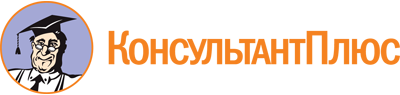 Постановление Администрации Томской области от 21.06.2017 N 219а
(ред. от 04.03.2022)
"Об утверждении Перечня отдаленных или труднодоступных местностей (за исключением городов, районных центров, поселков городского типа), в которых организации и индивидуальные предприниматели, осуществляющие расчеты, вправе не применять контрольно-кассовую технику при условии выдачи покупателю (клиенту) по его требованию документа, подтверждающего факт осуществления расчета между организацией или индивидуальным предпринимателем и покупателем (клиентом)"Документ предоставлен КонсультантПлюс

www.consultant.ru

Дата сохранения: 24.10.2022
 Список изменяющих документов(в ред. постановлений Администрации Томской областиот 09.07.2018 N 278а, от 13.04.2021 N 136а, от 04.03.2022 N 70а)Список изменяющих документов(в ред. постановлений Администрации Томской областиот 09.07.2018 N 278а, от 13.04.2021 N 136а, от 04.03.2022 N 70а)Наименование муниципального образованияОтдаленные, труднодоступные местностиАлександровский районд. Ларино, с. Лукашкин Яр, с. Назино, с. Новоникольское,п. Октябрьский, д. Светлая Протока, п. Северный, вахтовый поселок Раздольное, месторождение "Советское", месторождение и вахтовый поселок "Хвойное", месторождение Чкаловское, месторождение Малореченское, месторождение Даненберговское, месторождение Конторовичское, месторождение Северное, месторождение Южно-Охтеурское, месторождение Квартовое, месторождение Ледовое, месторождение Матюшкинское, месторождение Трайгородское(в ред. постановления Администрации Томской области от 09.07.2018 N 278а)(в ред. постановления Администрации Томской области от 09.07.2018 N 278а)Асиновский районс. Батурино, с. Больше-Дорохово, д. Больше-Жирово,п. Большой Кордон, д. Воронино-Яя, д. Вороно-Пашня, д. Гарь,д. Итатка, с. Казанка, д. Караколь, д. Комаровка, с. Копыловка,д. Латат, д. Мало-Жирово, с. Минаевка, д. Митрофановка,д. Михайловка, д. Моисеевка, д. Нижние Соколы, с. Новиковка,с. Ново-Кусково, с. Новониколаевка, д. Ново-Троица,п. Ноль-Пикет, п. Осколково, п. Отрадный, п. Первопашенск,д. Победа, п. Светлый, д. Старо-Кусково, д. Тихомировка,д. Феоктистовка, с. Филимоновка, с. Цветковка, с. Ягодное,железнодорожный разъезд 153 км, железнодорожный разъезд 161 км, железнодорожный разъезд 167 км, железнодорожный разъезд 169 кмБакчарский районс. Богатыревка, с. Большая Галка, с. Бородинск, д. Вавиловка,с. Высокий Яр, п. Кедровка, с. Кёнга, д. Крыловка, с. Новая Бурка, д. Панычево, с. Парбиг, д. Первомайск, п. Плотниково,с. Подольск, д. Полынянка, с. Поротниково, д. Пчелка, п. Средняя Моховая, д. Сухое, п. Хохловка, д. Хуторское,с. Чернышевка, д. ЧумакаевкаВерхнекетский районп. Дружный, п. Катайга, п. Клюквинка, д. Куролино, п. Лисица, п. Макзыр, д. Максимкин Яр, п. Нибега, с. Палочка,д. Полуденовка, п. Рыбинск, п. Сайга, п. Санджик,п. Степановка, д. Тайное, с. Усть-Озерное, п. Центральный, п. ЯгодноеЗырянский районс. Беловодовка, с. Берлинка, с. Богословка, с. Вамболы,п. Васильевка, с. Высокое, с. Гагарино, с. Громышевка,с. Дубровка, с. Иловка, с. Красноярка, п. Кучуково,с. Михайловка, с. Мишутино, с. Окунеево, п. Причулымский,п. Прушинский, с. Семеновка, с. Тавлы, с. Туендат, с. Тукай,с. Цыганово, с. Чердаты, с. ШиняевоКаргасокский районд. Айполово, п. Большая Грива, с. Бондарка, с. Вертикос,п. Восток, д. Казальцево, п. Киевский, с. Киндал, д. Лозунга,с. Майск, п. Молодежный, с. Мыльджино, с. Напас, с. Наунак,п. Неготка, п. Нефтяников, с. Новоюгино, с. Новый Васюган,с. Новый Тевриз, с. Сосновка, с. Средний Васюган, с. Старая Березовка, с. Староюгино, с. Павлово, д. Пашня, с. Тымск,с. Усть-Тым, с. Усть-Чижапка, п. 5 км, вахтовый поселок Пионерный, месторождение "Лугинецкое", месторождение и вахтовый поселок "Мыльджинское", месторождение и вахтовый поселок "Северо-Васюганское", месторождение и вахтовый поселок "Усть-Сильгинское", месторождение и вахтовый поселок "Ключевское", месторождение "Средне-Нюрольское", месторождение и вахтовый поселок "Пуглалымское", вахтовый поселок Гураринское, Крапивинское месторождение(в ред. постановления Администрации Томской области от 13.04.2021 N 136а)(в ред. постановления Администрации Томской области от 13.04.2021 N 136а)Кожевниковский районд. Аптала, д. Аркадьево, д. Астраханцево, с. Базой, с. Батурино,д. Борзуновка, д. Верхняя Уртамка, д. Волкодаевка, с. Вороново,с. Десятово, д. Екимово, с. Елгай, д. Еловка, д. Ерестная,д. Зайцево, д. Каштаково, с. Киреевск, д. Кожевниково-на-Шегарке, д. Красный Яр, с. Малиновка, д. Могильники,д. Муллова, д. Новая Ювала, д. Новодубровка, с. Новопокровка,с. Новосергеевка, д. Новоуспенка, с. Осиновка,с. Песочнодубровка, д. Старочерново, д. Сафроновка, с. Старая Ювала, с. Тека, д. Терсалгай, с. Уртам, с. Хмелевка, с. ЧилиноКолпашевский районд. Белояровка, п. Большая Саровка, д. Волково, п. Дальнее,п. Зайкино, д. Игнашкино, с. Иванкино, с. Инкино, с. Копыловка,п. Куржино, д. Маракса, д. Могильный Мыс, д. Мохово,д. Новоабрамкино, д. Новогорное, с. Новоильинка,д. Новокороткино, с. Новоселово, д. Новосондрово, с. Озерное,п. Павлов Мыс, д. Пасека, д. Родионовка, д. Север,д. Староабрамкино, с. Старокороткино, д. Сугот, д. Типсино,д. Тискино, д. Усть-Речка, д. Усть-Чая, с. Чажемто, д. Чугунка,д. Юдино, п. ЮртыКривошеинский районд. Бараново, с. Белосток, д. Вознесенка, с. Володино, д. Егорово,д. Елизарьево, с. Жуково, с. Иштан, д. Карнаухово, с. КрасныйЯр, д. Крыловка, с. Малиновка, с. Никольское,д. Новоисламбуль, с. Новокривошеино, д. Новониколаевка,с. Петровка, с. Пудовка, д. Рыбалово, д. Старосайнаково,д. ЧагиноМолчановский районд. Алексеевка, д. Большой Татош, д. Верхняя Федоровка,с. Гришино, с. Игреково, д. Князевка, с. Колбинка, д. Майково,с. Могочино, с. Нарга, д. Нефтебаза, д. Нижняя Федоровка,д. Новая Тювинка, с. Сарафановка, с. Соколовка, с. Суйга,с. Сулзат, с. ТунгусовоПарабельский районс. Алатаево, с. Басмасово, п. Белка, д. Бугры, д. Верхняя Чигара, с. Высокий Яр, д. Вялово, д. Голещихино, п. Заводской,д. Заозеро, п. Кирзавод, д. Костарево, д. Ласкино, д. Луговское, д. Малое Нестерово, с. Нарым, с. Нельмач, д. Нижняя Чигара,д. Новиково, с. Новосельцево, п. Осипово, д. Перемитино,д. Прокоп, д. Сенькино, с. Старица, д. Сухушино, д. Талиновка, д. Тарск, с. Толмачево, д. Усть-Чузик, д. Чановка,п. Шпалозавод, месторождение и вахтовый поселок "Казанское", месторождение и вахтовый поселок "Лугинецкое", месторождение и вахтовый поселок "Шингинское", месторождение и вахтовый поселок "Урманское", месторождение и вахтовый поселок "Арчинское", месторождение и вахтовый поселок "Северо-Останинское", месторождение и вахтовый поселок "Западно-Лугинецкое", вахтовый поселок "Герасимовское", месторождение и вахтовый поселок Мирное, месторождение и вахтовый поселок Пинджинское, месторождение и вахтовый поселок Солоновское (Южно-Пудинское), месторождение и вахтовый поселок Тамбаевское, месторождение и вахтовый поселок Южно-Тамбаевское, месторождение и вахтовый поселок Широтное, месторождение и вахтовый поселок Останинское, месторождение и вахтовый поселок Западно-Останинское, месторождение и вахтовый поселок Ондатровое, месторождение и вахтовый поселок Нижне-Лугинецкое, урочище Чистый Яр, урочище Мумышево(в ред. постановления Администрации Томской области от 09.07.2018 N 278а)(в ред. постановления Администрации Томской области от 09.07.2018 N 278а)Первомайский районс. Альмяково, с. Апсагачево, п. Аргат-Юл, д. Балагачево,станция Балагачево, д. Березовка, п. Борисова Гора,д. Верх Куендат, д. Вознесенка, с. Городок, с. Ежи, п. Заречный,д. Калиновка, д. Калмаки, с. Комсомольск, д. Крутоложное,станция Куендат, д. Кульдорск, с. Куяново, д. Лиллиенгофка,д. Ломовицк-2, п. Майский, д. Малиновка, с. Новомариинка,п. Новый, п. Орехово, д. Петровск, д. Рождественка,д. Сахалинка, станция Сахалинка, с. Сергеево, п. Совхозный,п. Тазырбак, д. Тиндерлинка, д. Торбеево, д. Туендат, п. Узень,д. Уйданово, п. Улу-Юл, д. Успенка, п. Францево, д. ЦарицынкаТегульдетский районд. Байгалы, п. Белый Яр, п. Берегаево, д. Красная Горка,п. Красный Яр, д. Куяновская Гарь, д. Новошумилово,д. Озерное, п. Орловка, п. Покровский Яр, п. Центрополигон,п. Черный Яр, п. Четь-КонторкаТомский районд. Аксеново, с. Александровское, д. Аркашево, п. Аэропорт,д. Барабинка, п. Басандайка, с. Батурино, д. Белоусово,д. Березкино, д. Березовая речка, д. Бобровка, с. Богашево,д. Бодажково, д. Большое Протопопово, д. Борики, д. Быково,д. Верхнее Сеченово, с. Вершинино, д. Воронино, д. Вороново,д. Георгиевка, д. Головина, д. Горьковка, д. Госконюшня,п. Госсортоучасток, д. Губино, п. Заречный (Малиновскоесельское поселение), д. Ипатово, с. Итатка, д. Казанка,п. Кайдаловка, с. Калтай, д. Кандинка, п. Каракозово,д. Карбышево, с. Кафтанчиково, железнодорожный разъездКаштак, п. Ключи, д. Козюлино, с. Коларово, д. Коломино,д. Конинино, д. Красноигловск, д. Кудринский участок,с. Курлек, д. Кусково, д. Лаврово, с. Лучаново, д. Лязгино,д. Магадаево, д. Мазалово, д. Малая Михайловка, с. Малиновка,д. Малое Протопопово, с. Межениновка, д. Милоновка,д. Михайловка, п. Молодежный, д. Москали, д. НагорныйИштан, д. Надежда, с. Наумовка, д. Некрасово, д. Нелюбино,д. Николаевка, с. Новоархангельское, д. Новоигловск,д. Новомихайловка, с. Новорождественское, д. Новостройка,д. Овражное, окрестности д. Овражное, участок 16/2, д. Ольговка, с. Октябрьское, д. Омутное,д. Перовка, д. Петрово, д. Петровский участок, с. Петропавловка,железнодорожный разъезд Петухово, с. Петухово, д. Писарево,д. Плотниково, д. Подломск, д. Позднеево, п. Поздняково,с. Половинка, д. Попадейкино, д. Поросино, д. Постниково,д. Просекино, п. Рассвет, д. Романовка, с. Рыбалово,д. Салтанаково, д. Сафроново, с. Семилужки, п. Синий Утес,п. Смена, д. Спасо-Яйское, д. Суетиловка, д. Сухарево,с. Сухоречье, с. Тахтамышево, с. Томское, п. Трубачево,с. Турунтаево, д. Усманка, д. Ущерб, д. Халдеево,д. Чернышевка, п. Черная речка, п. Южный, п. Ягодное, с. Яр,п. 86-й квартал, железнодорожный разъезд 104 км,железнодорожный разъезд 26 км, железнодорожный разъезд 41 км, железнодорожный разъезд 129 км(в ред. постановления Администрации Томской области от 04.03.2022 N 70а)(в ред. постановления Администрации Томской области от 04.03.2022 N 70а)Чаинский районс. Андреевка, с. Бундюр, с. Варгатер, с. Васильевка, с. Веселое, с. Гореловка, д. Григорьевка, с. Гришкино, с. Ермиловка,д. Карамзинка, д. Кирпичное, с. Коломино, с. Коломинские Гривы, с. Леботер, п. Лесоучасток Чая, с. Лось-Гора,д. Минеевка, д. Мостовая, с. Мушкино, с. Нижняя Тига,с. Новоколомино, п. Новые Ключи, с. Обское, с. Светлянка,с. Стрельниково, с. Сухой Лог, с. Тоинка, с. Третья Тига,п. Трудовой, с. Усть-Бакчар, с. Чаинск, с. Чемондаевка,д. Черемхово, п. Черемушки, п. ЭлитноеШегарский районс. Анастасьевка, с. Бабарыкино, д. Балашовка, с. Баткат,д. Батурино, д. Большое Брагино, д. Бушуево, с. Вознесенка,с. Вороновка, с. Гусево, с. Гынгазово, д. Дегтяревка,д. Жарковка, д. Кайтес, с. Каргала, д. Кузнецово, д. Кулманы,с. Малобрагино, д. Малое Бабарыкино, с. Маркелово,д. Михайловка, с. Монастырка, д. Нащеково, д. Николаевка,с. Новоильинка, д. Новониколаевка, д. Новоуспенка, д. Оськино,д. Перелюбка, д. Подоба, д. Старая Шегарка, д. Татьяновка,с. Трубачево, д. Тызырачево, с. ФедораевкаГород Кедровыйп. Рогалево, п. Таванга